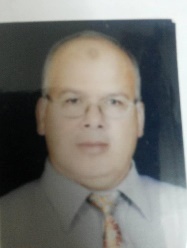 Curriculum vitaePersonal dataName: Soliman Shreed Soliman shreedAge:    21/5/1962  Sex: maleMarital state: married		Religion: Islam Race: EgyptianMobile: 0966561690117Email: profshreed@ yahoo.com Qualification M.D / PhD Forensic medicine and Toxicology ,2001.  Thesis M.D / PhD: Pediatrics toxicology M.Sc. Pediatrics: Grade good, 1992M.Sc. Forensic medicine and Toxicology: Grade very good April, 1997MBBCH.: Grade very good, 1987Positions and posts held:Associate professor of forensic medicine Faculty of medicine, Albaha University, KAS, (2015 – 2021) Associate professor of forensic medicine, Faculty of medicine, Taibah university, KAS, (2012 – 2014)Associate professor of forensic medicine and clinical toxicology Al-Azhar university, (2007-2012)Submitted to Full professor Forensic medicine and Clinical Toxicology, Faculty of medicine, Al-Azhar University, (2011)Head department of forensic Medicine and clinical toxicology, Al-Azhar University Hospital, (2003 -2012)Head department of Clinical toxicology emergency Al-Azhar University Hospital, (2005- 2012)Supervising emergency department and outpatient clinic. Al-Azhar University Hospital, (2009)Consultant of forensic medicine and toxicology at Egyptian courtsConsultant of pediatrics at ABU medical center, KSA, (2015 – 2021)Consultant of pediatrics at insurance health ,Egypt, (2010 – 2011)Consultant of forensic medicine in the front of Egyptian Courts (30yrs) Membership of Egyptian medico legal committee 2003Supervisor of nursing school, (2003)Ass. professor of forensic medicine and clinical toxicology, Al-Azhar University, (2002-2006)Assistant lecturer of forensic medicine and clinical toxicology, Al-Azhar University, (1997- 2020)Demonstrator of forensic medicine and clinical toxicology Al-Azhar University, (1994- 1997) Specialist of pediatrics at school health (1992- 1994)Residence of Pediatrics, Al-Azhar University Hospital (1989 – 1993)House officer Al-Azhar University (1988- 1989)Medical general practitioner:   Egyptian Army (1989 -1990)Professional experiences and skills in Forensic medicine and Clinical Toxicology: Experience 30 yrs.  Supervising many M.sc and MD /PhD.Teaching many courses for both under and post graduate students of Forensic medicine and clinical toxicology Al-Azhar University Hospital, (2005- 2012)Training: under, post graduate and house officer in the field of forensic medicine and emergency of toxicology Experience   of pediatrics medicine 30 yrs. (1990- 2020)   Member ship of Egyptian society of legal and forensic sciencesTeaching course of forensic medicine and Clinical Toxicology to medical students of 4th year of Damietta faculty of medicine, Al-Azhar Teaching course of forensic medicine and Clinical Toxicology to medical students of nursing, Damietta faculty of medicine, Al-AzharTeaching coarse of Toxicology emergency to house officer, faculty of medicine, Al-AzharTeaching coarse of Clinical therapeutic pharmacology one term, ABU, faculty of medicine (2015)Participation in Pediatric coarse module teaching and clinical activities at King Fahd ,Belgorashy and Aqiq Hospitals (2015- 2021)  Membership of quality : a faculty of medicine , Albaha , University Oral examiner of forensic medicine and clinical toxicology at many Egyptian faculty of medicine  Oral examiner and Clinical evaluator of pediatrics modules, Albaha faculty of medicine KSA (2015- 2020)Membership and manager, cause of death and complication Committee, Al–Azhar university hospitalSupervising:  Thesis of MD / PhD and Master degree in same field Oral discussions: thesis of MD / PhD and Master in same field Supervising of analytic toxicology lab.  Al-Azhar universityEditor of forensic medicine, management of intoxicated patient and Islamic medical ethics booksMembership of all forensic medicine and other clinical conferences and meeting, Damietta faculty of medicine Al-Azhar (2001- 2011) Egypt, Taibah and Albaha faculty of medicine KSA (2012- 2020) Membership of Academic Advising Albaha faculty of medicine KSA (2016-2021)Coarse design : coarse specification, study guide, master blue print of forensic medicine and toxicology Damietta faculty of medicine Al-Azhar Egypt, Taibah faculty of medicine KSA 2012- 2014 and Albaha faculty of medicine KSA 2015- 2020 Coarse design:   specification, study guide, master blue print of basic respiratory system Albaha faculty of medicine KSA, (2015- 2020)Director of Forensic medicine and clinical toxicology, Albaha faculty of medicine, KSA, (2015- 2021) Director of basic respiratory system, Albaha faculty of medicine, KSA 2016- 2021)Director and teaching physical assessment of the patient, Albaha faculty of clinical pharmacy KSA 2017- 2019 Director and teaching: First aid  of  emergency  patients, Albaha faculty of clinical pharmacy  KSA 2017- 2018supervisor of cultural activity of the student: Albaha faculty of medicine (1439)Cultural activity member: Albaha faculty of medicine (1440)Committee Member of quality faculty of medicine, Albaha University Arbitration for the Master's Program in Toxicology and Forensic Evidence, University of TabukConferences attended: Conference of World Diabetes Day (2012), approved by the Saudi Commission for Health Specialties, Taibah UniversityRecent trends in pharmaceutical sciences: Ministry of higher education, Taibah university, college of pharmacy, (2013)Basics of research methodology and data analysis, Family and community medicine Department, Faculty of medicine, Taibah University, (2014)The MERIT PROGRAM, MEA Respiratory Institute, (2014)2nd Annual international conference Damietta Faculty of Medicine Al-Azhar University, (2002)The first annual scientific conference on medical ethics and malpractice, (1997)The18th Annual international conference of Al-Azhar Faculty of Medicine in collaboration with Florence, Faculty of medicine- Italy(2008) Cairo- Egypt Albaha Faculty of medicine conference Certificates of appreciation from: Faculty of Medicine Albaha University, Cultural activity (1439)Faculty of Medicine Albaha University: For sincere efforts in coordinating and implementing academic courses, 2015Faculty of Medicine Taibah University: For his distinguished efforts and perseverance in providing everything useful and valuable to the students of Taibah University in Madinah during his tenure at the Faculty of Medicine, (2014) Faculty of Medicine Taibah University, Deanship of Student Affairs: For the wonderful efforts and giving during the academic year 1434-1435Tabuk University, Department of Biochemistry, College of ScienceKingdom of Saudi Arabia: in Toxicology and Forensic Evidence, Department of Biochemistry, College of Science, University of Tabuk, Kingdom of Saudi ArabiaTraining courses:Institutional self-evaluation course for institutions of higher education - Al-Azhar, (2010)External review course for institutions of higher education - Al-Azhar, (2010) First aid and CPR faculty of medicine, Taiba university, (1435)Publications: 1-Incidence of intoxication in Damietta, (2004) 2-Retrospective study of fatal head trauma referred to the forensic center Cairo, (2003)3-Prospective clinical and analytical study of intoxication by some endocrine disruptors, (2002)4-Trauma pattern in the victims of road traffic accident that admitted to emergency department Damietta, (2005)5- Comparative study between clinical assessment and laboratory analysis in management of intoxicated patients, (2004)6-Detection of an extra band specific to Egyptian males on DNA analysis, (2003)7- Toxico-pathological effects in rats induced by exposure to cypermethrin and protective effects of vitamin 8-Illicit and non-illicit drugs associated with motor car head injury in Damietta Governorate9- Toxic agent used for parasuicide in Damietta Governorate Egypt (2011)10-Neurological manifestation of methyl bromide intoxication in Damietta Governorate Egypt (2007)11-Possible association of blood organochlorine pesticides levels with recurrent miscarriages, Jan.(2011)12- Evaluation of protective effect of silymarin against anti arrthymic drugs induced hepatic intoxication in rats July, (2011)13- Substance induced psychotic disorder May, (2011)14- Erectile dysfunction in workers chronically exposed to pesticide and organic solvents in Damietta Governorate, (2008)15-Co-author:   Honey- bee extracts attenuate hyperglycemia – mediated oxidative stress and protecting in streptozotocin – induced diabetes in vivo (Albaha - university project, (2016) 16- Author: Awareness of medical students toward forensic medicine at Albaha University, Faculty of Medicine, Saudi Arabia (2018)17- Forensic medicine book part 1,2 18- Toxicology book: management of intoxicated patient and 19-Islamic medical ethics bookFoundation:Forensic Medicine and Clinical Toxicology Department, Damietta Faculty of medicine, Al -Azhar university Clinical Toxicology Emergency unit, Internal medicine Department, Damietta Faculty of medicine, Al -Azhar universityAnalytical Toxicology Lab. Faculty of medicine, Al -Azhar universityForensic and Toxicology museum, Damietta Faculty of medicine, Al -Azhar university Coarse specification, study guide, master blue print of forensic medicine and toxicology, Damietta faculty of medicine, Al-Azhar Egypt, Taibah faculty of medicine KSA(2012- 2014) and Albaha faculty of medicine KSA (2015- 2021) Coarse specification, study guide, master blue print of basic respiratory system Albaha faculty of medicine KSA, (2015- 2020)Arbitration for the Master's Program in Toxicology and Forensic Evidence, University of Tabuk. (2020/2021)